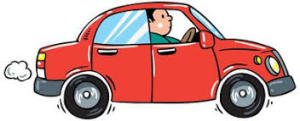 auto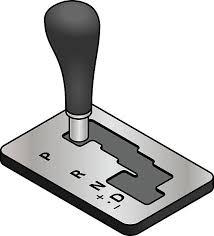 automatic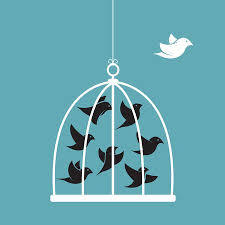 autonomy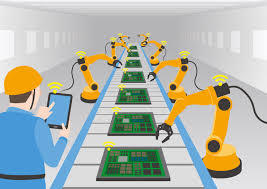 automated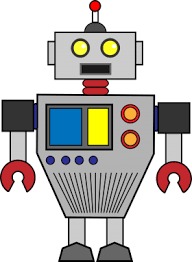 automaton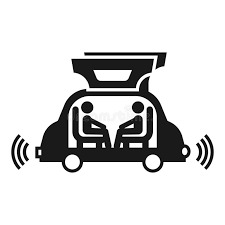 autopilot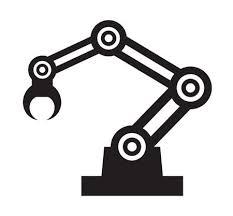 automation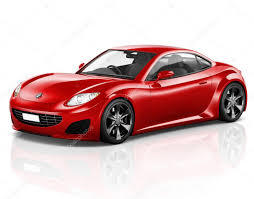 automobile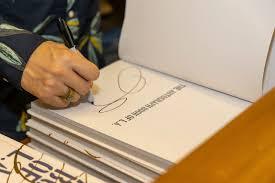 autograph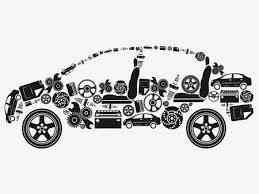 automotive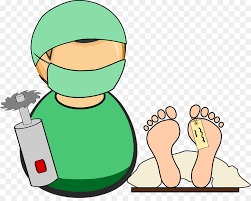 autopsy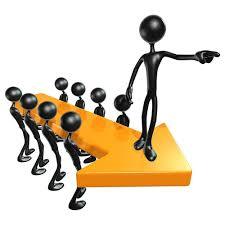 autocrat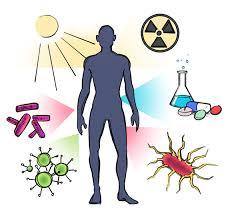 autoimmune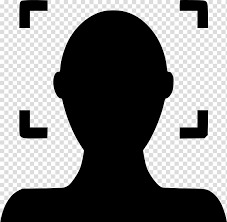 autofocus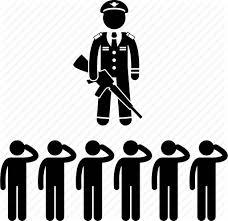 autocracy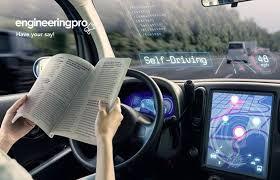 autonomous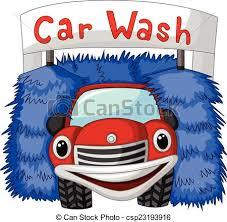 automatically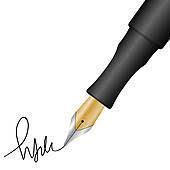 autobiography